Załącznik 2.2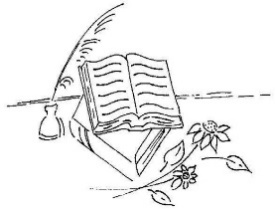 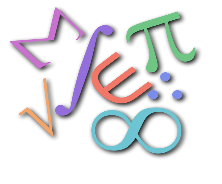 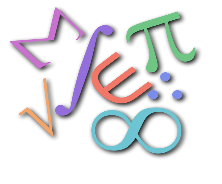 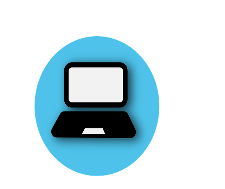 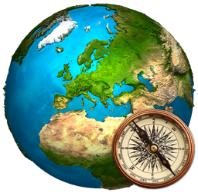 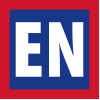 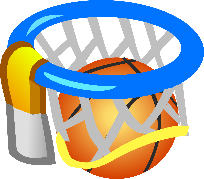 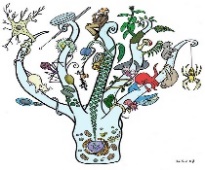 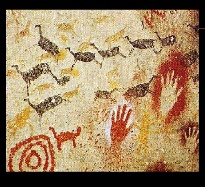 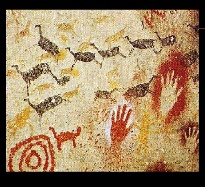 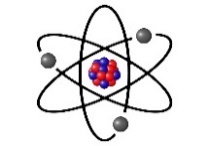 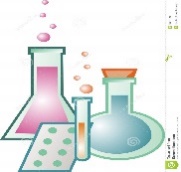 